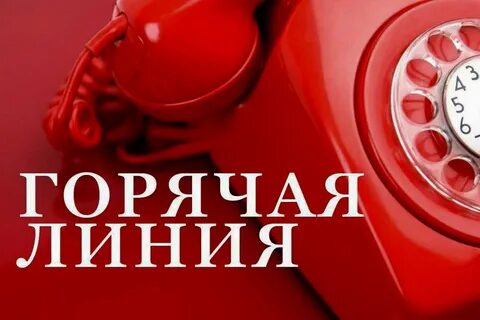 В соответствии с указом Губернатора от 29 декабря 2011 г. № 179-у в министерстве организована «горячая линия» по вопросам соблюдения законодательства в сфере розничной продажи алкогольной продукции. Если у Вас есть информация о нарушениях в данной сфере деятельности, Вы можете обратиться по телефонам: (8182) 65-25-32; 21-51-56; 21-51-45.https://dvinaland.ru/gov/iogv/minapk/licension/https://dvinaland.ru/news/news_list.php?ID=1193667